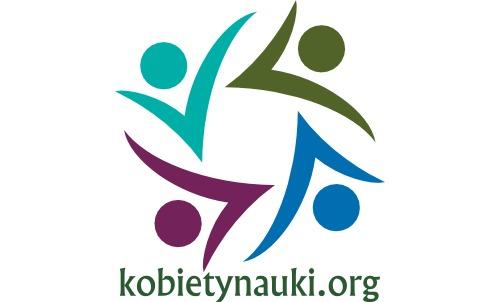 Regulamin konkursu Fundacji Kobiety Nauki - Polska Sieć Kobiet Nauki  “Innowacja jest kobietą”§ 1 Organizator Konkursu1. Organizatorem Konkursu „Innowacja jest Kobietą” (dalej „Konkurs”)  jest Fundacja Kobiety Nauki - Polska Sieć Kobiet Nauki z siedzibą w Krakowie 31-236, przy ul. Kuźnicy Kołłątajowskiej 16/18, zwana dalej Organizatorem.§ 2Termin i terminarz Konkursu1. Konkurs trwa od 6 marca 2015 r. do 30 czerwca 2015 r. z następującymi etapami: a. Rozpoczęcie i ogłoszenie Konkursu następuje w dniu 6 marca 2015 r.b. Ostateczny termin nadsyłania zgłoszeń ustala się na dzień 30 czerwca 2015 r.c. Rozstrzygnięcie Konkursu  nastąpi nie później niż 15 lipca 2015 r. § 3Cele Konkursu1. Celem Konkursu jest wyłonienie innowacyjnego autorskiego lub współautorskiego rozwiązania technologicznego lub koncepcji wdrożenia już opracowanego rozwiązania.§ 4Zasady i warunki uczestnictwa w Konkursie 1. Konkurs jest adresowany do naukowczyń, autorek innowacyjnego rozwiązania technologicznego lub koncepcji wdrożenia już opracowanego rozwiązania.  2. Nagrodą w konkursie jest promocja zwycięskiego wynalazku podczas Międzynarodowej Wystawy Wynalazków „ARCA 2015” w Zagrzebiu oraz promocja rozwiązania na Międzynarodowych Targach „Pomysły, Wynalazki, Nowe Pomysły iENA 2015”.3. Fundatorem nagród jest partner Organizatora - Agencja Promocyjna Inventor Sp. z o.o.4. Patronem bieżącej edycji konkursu jest DVK Kancelaria Prawa Własności Przemysłowej.§ 5Tryb zgłaszania kandydatur1. Zgłoszenia należy przesyłać drogą elektroniczną na adres: kontakt@kobietynauki.org z dopiskiem “Konkurs”.2. Wymagane dokumenty zgłoszeniowe:a. cv z uwzględnieniem osiągnięć naukowych, b. krótki opis projektu (do 1 strony),c. opis implementacji (do 1 strony). 3. Wnioski niekompletne albo złożone po terminie nie będą rozpatrywane.§ 6Rozstrzygnięcie Konkursu1. Laureatki wyłaniane są w drodze obrad komisji konkursowej w skład której wchodzą członkinie Zarządu Fundacji, które podejmują decyzje z uwzględnieniem proponowanych przez ekspertki/ekspertów Fundacji list rankingowych.2. Uczestniczki otrzymają informację o wynikach Konkursu pocztą elektroniczną.3. Nazwiska laureatek oraz tytuły zwycięskich rozwiązań zostaną opublikowane na portalu Kobiety Nauki oraz na związanych z nim portalach społecznościowych.§ 7Obowiązki laureatek1. Zwyciężczynie zobowiązane są do wypełnienia wymogów Organizatora Konkursu oraz organizatorów polskiego stoiska na międzynarodowych targach, w tym przede wszystkim do:a. dostarczenia w terminie koniecznych dokumentów (np. numery patentów),b. przekazania w wyznaczonym przez Agencję Promocyjną Inventor Sp. z o.o. terminie materiałów potrzebnych do przygotowania prezentacji wyróżnionego rozwiązania,c. w informacjach prasowych dotyczących międzynarodowych targów informowania o fakcie otrzymania nagrody w Konkursie,d. wyrażenia zgody na wykorzystanie tytułu wynalazku/rozwiązania oraz wizerunku laureatek w materiałach promocyjnych Organizatora.